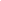 Chính sách bán đầy linh hoạt của Air France KLMTrong những tháng qua, COVID-19 đã trở thành một phần trong cuộc sống hằng ngày của mọi khách hàng cũng như ngành du lịch. Tất cả chúng ta đều hiểu rõ những bất cập mà COVID-19 mang lại, đặc biệt là khi đi di chuyển. Air France và KLM hiểu rằng khách hàng có thể gặp khó khăn khi lập kế hoạch và đặt vé, do đó, chúng tôi mang đến sự linh hoạt nhất có thể với chính sách hoàn và đặt lại vé mới.Kể từ hôm nay, nếu khách hàng muốn hủy chuyến đi, họ có thể đổi vé mà không mất thêm phí và không cần cung cấp bằng chứng cho hãng, tùy theo ngày bay và điểm đến* mà họ lựa chọn. Nếu khách hàng không muốn đặt lại ngày bay ngay, họ có thể yêu cầu một chứng từ có thể hoàn tiền (EMD CDET). Sau đó, khách hàng có thể lựa chọn mua vé mới với chứng từ đó hoặc yêu cầu hoàn tiền. Các biện pháp này mang lại sự linh hoạt tối ưu và áp dụng cho tất cả các vé có ngày khởi hành đến 31/3/2021.Biện pháp linh hoạt này cũng áp dụng cho tất cả các khách hàng đã có vé hoặc chứng từ của Air France hoặc KLM.Nếu chuyến bay bị hủy bởi hãng hàng không, khách hàng có thể hoãn ngày bay và thay đổi điểm đến* tùy theo quyết định của họ, yêu cầu hoàn lại toàn bộ tiền vé hoặc nhận chứng từ có thể được hoàn lại nếu chưa sử dụng.

Flying Blue
Ngoài những biện pháp trên, đối với các khách hàng là thành viên của chương trình Flying Blue, có chuyến bay cho đến cuối năm nay, họ sẽ được nhân đôi dặm bay và điểm trải nghiệm (XP).

Đã có những thay đổi gì?  cho tùy chọn chứng từ EMD CDETGiờ đây, khách hàng không những có thể yêu cầu chứng từ trong trường hợp chuyến bay bị hủy không tự nguyện mà ngay cả trong trường hợp huỷ tự nguyện, khi họ yêu cầu hủy chuyến. Vui lòng lưu ý rằng EMD CDE T:Cần được xuất trước ngày khởi hành ban đầu để tránh tình trạng NO SHOWÁp dụng cho những khách hàng có lịch đi dự kiến trước ngày hoặc vào ngày 31/3/2021.Được hoàn lại đầy đủ cho cả yêu cầu khi huỷ chuyến bay không tự nguyện và tự nguyện (khả năng hoàn tiền của voucher không liên quan đến điều kiện vé).
Ưu đãi lên tới 15% tổng giá trị của chứng từĐể khuyến khích khách hàng đặt lại vé, tối đa 15% giá trị chứng từ sẽ được tặng thêm nếu chứng từ này được sử dụng cho chuyến đi trong tương lai, bất kể chứng từ được phát hành khi huỷ chuyến bay không tự nguyện hay tự nguyện. Điều này áp dụng cho tất cả các hồ sơ đặt chỗ mới xuất vé trước ngày 31/10/2020 và có hành trình khởi hành trước ngày 15/6/2021. Ưu đãi này cũng áp dụng cho các hồ sơ đặt chỗ còn hiệu lực.

Tìm hiểu thông tin về chính sách đặt lại & hoàn vé mới nhất tại bảng hướng dẫn , AgentConnect.biz hay websites Air France và KLM. 

*Nếu việc thay đổi điểm đến dẫn đến việc thay đổi giá vé thì chỉ áp dụng thu chênh lệch giá vé.Air France-KLM và Amadeus công bố thỏa thuận NDCAir France-KLM và Amadeus công bố thỏa thuận NDCAir France-KLM và Amadeus công bố thỏa thuận NDCTận hưởng thêm nhiều tiện ích hấp dẫn và tùy chỉnh riêng biệt từ những ưu đãi của Air France và KLM cho Hệ Thống Phân Phối Mới (NDC). Chẳng hạn như tiếp tục những gói dịch vụ cho việc tính giá và các gói dịch vụ được thiết kế riêng, sẽ sớm có sẵn thông qua nền tảng du lịch của Amadeus (Amadeus Travel Platform).Tập đoàn Air France-KLM trân trọng thông báo thỏa thuận về Hệ Thống Phân Phối Mới phân phối (NDC) với Amadeus cho phép quý Đại lý, đối tác thương mại quan trọng của chúng tôi, kết nối thông qua nền tảng du lịch của Amadeus đến các dịch vụ NDC của Air France và KLM.Trong những năm qua, Air France và KLM đã hợp tác chặt chẽ với Amadeus để kết nối các dịch vụ NDC. Dự kiến sẽ tích hợp đầy đủ vào nửa đầu năm 2021. Quy trình đặt chỗ ban đầu, thanh toán đã được tích hợp. Điều này có nghĩa là các đại lý du lịch thí điểm sẽ có thể đặt vé qua NDC của Air France và KLM thông qua nền tảng du lịch của Amadeus trước cuối năm nay. Các đại lý du lịch sẽ cần phải ký một thỏa thuận song phương với tập đoàn Air France-KLM và Amadeus để có quyền truy cập vào các nội dung mà Air France và KLM đã phân phối qua NDC.Tận hưởng thêm nhiều tiện ích hấp dẫn và tùy chỉnh riêng biệt từ những ưu đãi của Air France và KLM cho Hệ Thống Phân Phối Mới (NDC). Chẳng hạn như tiếp tục những gói dịch vụ cho việc tính giá và các gói dịch vụ được thiết kế riêng, sẽ sớm có sẵn thông qua nền tảng du lịch của Amadeus (Amadeus Travel Platform).Tập đoàn Air France-KLM trân trọng thông báo thỏa thuận về Hệ Thống Phân Phối Mới phân phối (NDC) với Amadeus cho phép quý Đại lý, đối tác thương mại quan trọng của chúng tôi, kết nối thông qua nền tảng du lịch của Amadeus đến các dịch vụ NDC của Air France và KLM.Trong những năm qua, Air France và KLM đã hợp tác chặt chẽ với Amadeus để kết nối các dịch vụ NDC. Dự kiến sẽ tích hợp đầy đủ vào nửa đầu năm 2021. Quy trình đặt chỗ ban đầu, thanh toán đã được tích hợp. Điều này có nghĩa là các đại lý du lịch thí điểm sẽ có thể đặt vé qua NDC của Air France và KLM thông qua nền tảng du lịch của Amadeus trước cuối năm nay. Các đại lý du lịch sẽ cần phải ký một thỏa thuận song phương với tập đoàn Air France-KLM và Amadeus để có quyền truy cập vào các nội dung mà Air France và KLM đã phân phối qua NDC.Tận hưởng thêm nhiều tiện ích hấp dẫn và tùy chỉnh riêng biệt từ những ưu đãi của Air France và KLM cho Hệ Thống Phân Phối Mới (NDC). Chẳng hạn như tiếp tục những gói dịch vụ cho việc tính giá và các gói dịch vụ được thiết kế riêng, sẽ sớm có sẵn thông qua nền tảng du lịch của Amadeus (Amadeus Travel Platform).Tập đoàn Air France-KLM trân trọng thông báo thỏa thuận về Hệ Thống Phân Phối Mới phân phối (NDC) với Amadeus cho phép quý Đại lý, đối tác thương mại quan trọng của chúng tôi, kết nối thông qua nền tảng du lịch của Amadeus đến các dịch vụ NDC của Air France và KLM.Trong những năm qua, Air France và KLM đã hợp tác chặt chẽ với Amadeus để kết nối các dịch vụ NDC. Dự kiến sẽ tích hợp đầy đủ vào nửa đầu năm 2021. Quy trình đặt chỗ ban đầu, thanh toán đã được tích hợp. Điều này có nghĩa là các đại lý du lịch thí điểm sẽ có thể đặt vé qua NDC của Air France và KLM thông qua nền tảng du lịch của Amadeus trước cuối năm nay. Các đại lý du lịch sẽ cần phải ký một thỏa thuận song phương với tập đoàn Air France-KLM và Amadeus để có quyền truy cập vào các nội dung mà Air France và KLM đã phân phối qua NDC.